Департамент социальной защиты населения города МосквыГКУ ДДИ №24Конспектоткрытой прогулкиТема: «Наблюдение за лягушкой»Воспитатель: Потапенко Н.П.июнь 2012 годаЦель:Вызвать у детей интерес к окружающему миру.Задачи:Расширять знания детей о животном мире.Дать знания о внешнем виде  лягушки, познакомить с ее движениями.Воспитывать бережное отношение к лягушкам.Укреплять здоровье детей.Создать условия способствующие развитию двигательной активности детей; поддерживать их бодрое состояние.Развивать общую моторику тела, координацию движений.Воспитывать трудолюбие, целеустремленность.1. Оргмомент.Ребята, сегодня к нам на прогулку пришли гости. Они будут смотреть, как вы умеете играть. Давайте их поприветствуем.2. Сообщение темы.Сегодня на прогулке мы поговорим о лете, понаблюдаем за погодой, рассмотрим лягушку. Будем играть в разные игры, отгадывать загадки, читать стихи.3. Наблюдения в природе.-Ребята, скажите какое сейчас время года?-Какие летние месяцы вы знаете?-Какой летний месяц идет сейчас?-Какая сегодня погода?По каким признакам мы определи, что время года лето?Стихотворение о лете: Сколько солнца, сколько света,Сколько зелени кругом.Что же это? Это лето!Наконец спешит к нам в дом!-Лето прекрасное время года! Цветут цветы, летают бабочки, жужжат пчелы, поют птички. А в пруду весело квакают лягушки!-Ребята, сейчас я загадаю загадку, а вы постарайтесь отгадать ее.-Летом в болоте вы ее найдете,зеленая квакушка. Кто это? (Лягушка).Рассматриваем  лягушку.Кто это?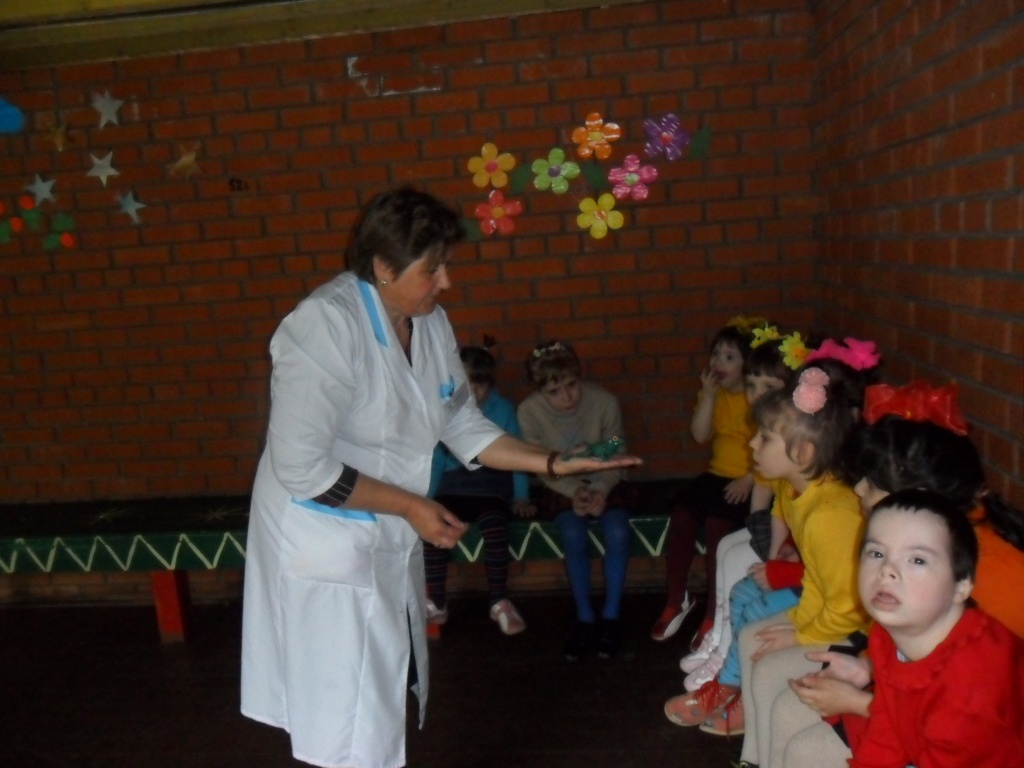 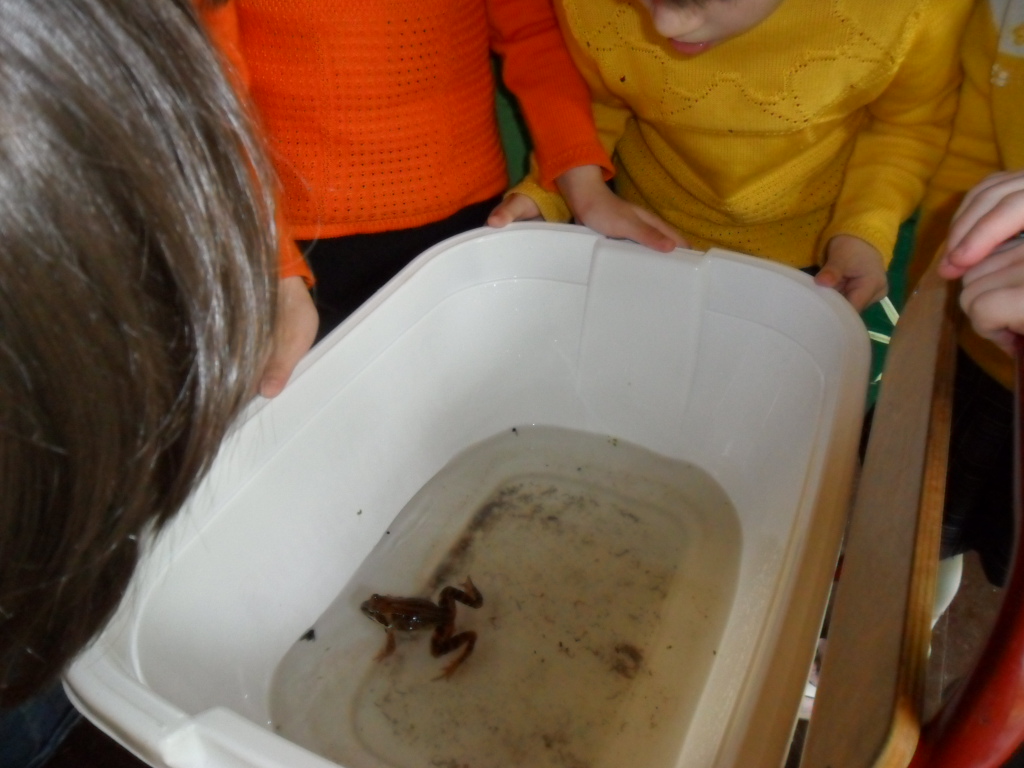 Какого цвета лягушка?-Глаза у лягушки большие выпуклые.Какие глаза у лягушки? (хор. и индивид.ответы)-Задние ноги у лягушки длинные, а передние короткие.Какие ноги у лягушки? (хор. и индив. ответы)Поэтому лягушка по земле прыгает, а в воде она плавает.-Лягушки полезные животные, потому что  они уничтожают комаров и мух. Ребята мы, определили время года, назвали летние месяцы, отметили погоду,  поговорили о лягушках. А сейчас мы попрыгаем  как лягушата на лужок, где нас ждет много интересного.4. Игровая деятельность.1.Игра «Лягушки».Цель: Развивать двигательную и речевую активность детей, умение соотносить свои действия со словом.Ход игры: Дети выполняют движения в соответствии с текстом. На слово «хлоп» прыгают в круг (болото) отчерченный мелом.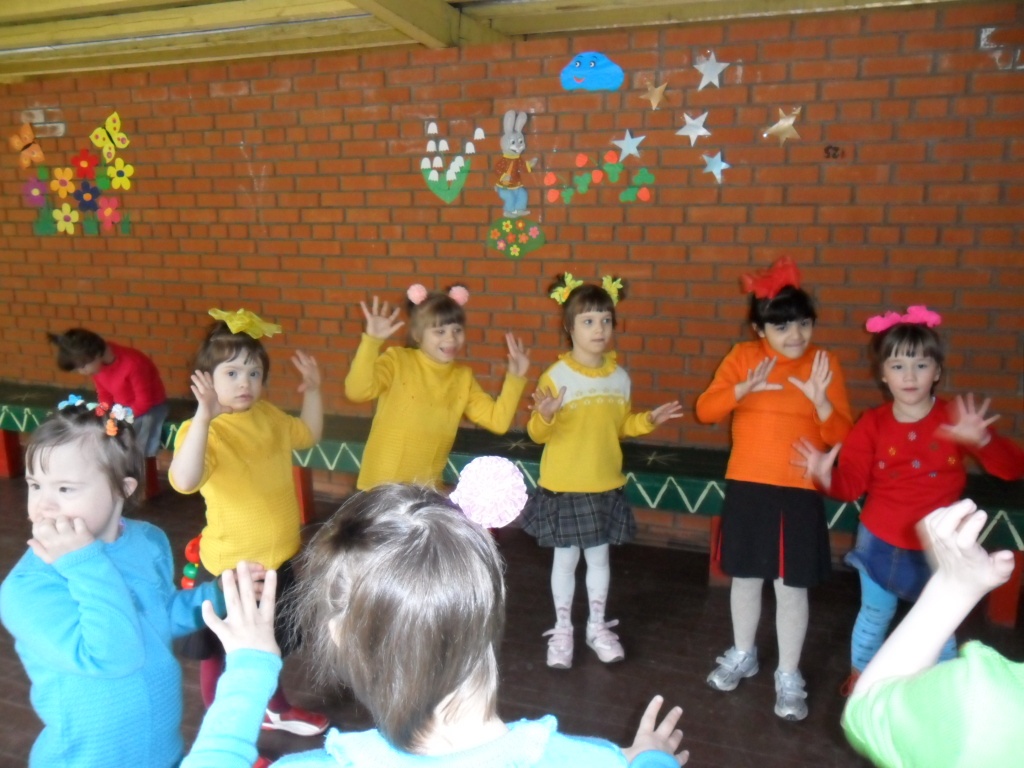 Мы зеленые лягушкиКва, ква, ква!Мы веселые подружкиКва, ква, ква!Вот лягушки по дорожке Скачут, вытянувши ножки (2раза)Ква-ке-ке, ква-ке-ке Будет дождик на реке.(Хлоп! пугаются и прячутся в болото.)Ну, вот и прискакали!(обращаю внимание детей на шарик)Ребята, посмотрите, шарик к нам прилетел!!!А на кого он похож?- На лягушонка.-Наверное, нам лягушата прислали в подарок шарик!Шарик: Добрый день девочки! Какие вы все веселые, пухленькие!Наверное, очень любите сладенькое?-Конечно! Наши дети очень любят сладкое. А веселые мы, потому что любим играть и веселиться.Шарик: А я приготовил для вас игры и аттракционы и хочу, чтобы вы поиграли в них. Согласны? (ответы детей).-Но прежде чем играть и соревноваться мы должны скорей размяться. Упражнения выполняйте и за мною повторяйте. 2. Упражнение «Если весело живется!»(Движения выполняют в соответствии с текстом)- Ну, ребята тренировку провели вы очень ловко.А сейчас, внимание! Игра-соревнование3. «Кто скорее соберет»Цель: Закреплять умение соотносить предметы по цвету. Учить действовать по сигналу. Развивать внимание.Ход игры:Прискакали лягушата на лужок, а там на красной полянке растут красные цветочки, на желтой желтые, а на синей синие.  И вдруг  подул сначала легкий ветерок ф-ф-ф-, а потом  ветер стал дуть все сильнее и сильнее ф-ф-ф- (дыхательная гимнастика).И… перепутал все цветочки на лужайке.(воспитатель рассыпает цветы)Давайте мы поможем цветочкам вернуться на свои полянки. Трое детей стоят у черты. По сигналу каждый ребенок начинает складывать цветы заданного цвета на полянку   такого же цвета. Побеждает тот, кто первым выполнит задание.4. Игра-эстафета «Передай мяч».Цель: Развивать  координацию коллективных  действий, крупную моторику. Ход игры: Дети распределяются на две команды. Команды стоят у черты. На расстоянии 5 метров от черты  напротив каждой команды стоят  ориентиры (кубики). В руках у детей стоящих впереди колонны мячи. По сигналу первые в колоннах бегут до ориентира, возвращаются передают мяч следующему играющему. Побеждает команда, первой выполнившая  задания.-Молодцы! Все девочки играли дружно и победила дружба.А сейчас все вкруг вставайте и с мячом вы поиграйте.5. Игра  «Мяч веселый озорной!»Цель: Развивать у детей чувство ритма, умение соотносить движения со словами текста.Ход игры: Дети и воспитатель с мячом стоят в противоположных сторонах площадки. Воспитатель отбивает мяч и идет к детям. Дети прыгают на месте. На последние слова текста «Мы бежим! Ты догони!» Дети убегают и садятся  на скамейки.6. Игра малой подвижности : «Как живешь?»(дети выполняют движения со словами текста)5.Трудовая деятельность.Протирание пыли со столов и скамеек, мытье каталок.Цель: Учить детей видеть результат своего труда. Формировать интерес к трудовым действиям.6. Индивидуальная работа.Развитие движений.Цель: Учить Аллу Г., Вику Д., Вику Л. прыгать на двух ногах с продвижением вперед.7. Игры детей с выносным материалом.